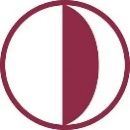 YAKIN DOĞU ÜNİVERSİTESİNEAR EAST UNIVERSITYBİLİMSEL ARAŞTIRMALAR ETİK KURULUSCIENTIFIC RESEARCH ETHICS BOARDNear East Boulevard, ZIP: 99138 Nicosia TRNC Mersin 10-Turkey	      +903922236464/3044	       baek@neu.edu.tr										Tarih:…………..........Eğitim Bilimleri / Sosyal Bilimler / Fen Bilimleri Etik Komisyonuna,………..’nın sorumlu araştırmacı olduğu “.........................” başlıklı çalışmada doğrudan bireylerden ya da kaynaklardan (insan, hayvan, bitki ve/veya yerküreden) anket, gözlem, deney, görüşme gibi bilimsel araştırma teknikleri ile veri toplanmayacak; başkası tarafından toplanmış mevcut veriler analiz edilecektir. Bahsi geçen çalışma için İkincil Veri Formu hazırlanmasını talep ederim. Danışmanın İmzasıDanışmanın Unvanı, Adı ve SoyadıNot: Tez çalışmalarında bu form yalnızca danışman tarafından doldurularak imzalanmalı ve ilgili etik komiteye gönderilmelidir. Diğer çalışmalarda sorumlu araştırmacının imzalaması gereklidir.